  ZAPYTANIE OFERTOWE  dla zamówienia publicznego pod nazwą:ZAPYTANIE OFERTOWEAkademia Morska w Szczecinie ul. Wały Chrobrego 1-2, 70-500 Szczecin kieruje zapytanie ofertowe na: „ Dostawę samochodu dostawczego typu Furgon dla Akademii Morskiej w Szczecinie”Zamawiający:Akademia Morska w SzczecinieUl. Wały Chrobrego 1-270-500 Szczecin Szczegółowy opis przedmiotu zapytania :„ Dostawa samochodu dostawczego typu Furgon dla Akademii Morskiej w Szczecinie”Samochód dostawczy musi być:- fabrycznie nowy, nieużywany, wyprodukowany w roku  2020  lub 2021 lub egzemplarz powystawowy(fabrycznie nowy) objęty całościowym okresem gwarancyjnym przez producentaSerwis gwarancyjny musi być świadczony na terenie całego kraju.Naprawy gwarancyjne w stacjach obsługi z gwarancją oryginalnych części, eksploatacyjne i sezonowe wymiany opon, obowiązkowe przeglądy rejestracyjne , przeglądy okresowe wymagane przez producenta i gwaranta , Zaoferowany samochód musi być dopuszczony do użytkowania na terenie RP przez właściwy organ administracji, zaopatrzony w komplet numerów rejestracyjnych, naklejek legalizacyjnych i naklejkę kontrolną oraz wyposażony w co najmniej 2 komplety kluczyków. W ramach realizacji przedmiotu zamówienia, Wykonawca zobowiązany będzie, na swój koszt, w szczególności do: 1) dostarczenia samochodu do siedziby Zamawiającego – Akademia Morska w Szczecinie ul. Wały Chrobrego 1/2 70-500 Szczecin, 2) ubezpieczenie gwarancyjne producentaUwaga!Cena zamówienia podana w ofercie powinna zawierać wszystkie koszty i składniki związane z wykonaniem całości zamówienia i dopuszczeniem samochodu do jazdy na terenie kraju, w szczególności koszt samochodu, wszelkie opłaty związane z rejestracją. Dodatkowo, cena oferty musi uwzględniać pakiet dealerski ubezpieczenia samochodu w zakresie, min. AC, OC, NNW i Assistance.Specyfikacja TechnicznaTermin realizacji:Zamówienie winno być zrealizowane w terminie max. do 9  miesięcy od daty zawarcia umowy. Termin realizacji zamówienia stanowi kryterium oceny ofert.Termin płatności:30 dni od daty wpływu prawidłowo wystawionej faktury do Zamawiającego.Przelew zostanie dokonany na rachunek  wykonawcy, który jest zgodny z rachunkiem bankowym wskazanym w Wykazie podmiotów zarejestrowanych jako podatnicy VAT, niezarejestrowanych oraz wykreślonych i przywróconych do rejestru VAT. W przypadku wskazania rachunku bankowego niezgodnego z Wykazem, zapłata bez żądania odsetek za opóźnienie w zapłacie, nastąpi po wyjaśnieniu prawidłowości rachunku bankowego.Opis przygotowania oferty:Oferta powinna zawierać:Formularz oferty z określeniem  wynagrodzenia brutto za wykonanie przedmiotu zamówienia. (załącznik nr 1 do zapytania ofertowego). Oferta musi zostać podpisana przez osoby upoważnione ze strony wykonawcy (wg KRS/wpisu do ewidencji lub na podstawie dołączonego pełnomocnictwa).Do oferty należy załączyć materiały informacyjne producenta o oferowanym pojeździe np. folder, specyfikacja techniczna itp.Miejsce oraz termin składania ofert:Oferta powinna być przesłana  w terminie do dnia 04.02.2021 roku do godziny 10:00 na adres  w siedzibie zamawiającego do Kancelarii pok. 73A, ul. Wały Chrobrego 1-2, 70-500 Szczecin lub na adres mailowy  bzp@am.szczecin.pl . b.  Oferty złożone po terminie nie będą rozpatrywane.  c.  Wykonawca może przed upływem terminu składania ofert zmienić lub wycofać swoją      ofertę.  d. W toku badania i oceny ofert Zamawiający może żądać od Wykonawców wyjaśnień     dotyczących treści złożonych ofert. Oferty będą oceniane według kryterium:Cena - 80  % Termin dostawy -20%Kryterium cena 80 %+ kryterium termin dostawy 20%= Łącznie 100%1. Kryterium ceny zostanie obliczone według następującego wzoru:(Cena najniższej oferty / Cena badanej oferty) x 80 = liczba punktów za kryterium cena.2.Kryterium „termin dostawy” zostanie obliczone w następujący sposób:Maksymalny termin realizacji wymagany w opisie przedmiotu zamówienia wynosi do 9 miesięcy.Wykonawca oferując termin realizacji od 7 do 9 miesięcy kalendarzowych otrzyma w tym kryterium 0 pkt.Wykonawca oferując termin realizacji od 4 do 6 miesięcy kalendarzowych otrzyma w tym kryterium 10 pkt.W przypadku, gdy wykonawca zaoferuje termin realizacji do 3 miesięcy  kalendarzowych oferta otrzyma w tym kryterium 20 pktW sytuacji, gdy Wykonawca nie wskaże w ofercie terminu realizacji, oferta taka zostanie uznana za ofertę z maksymalnym terminem realizacji zamówienia i w tym przypadku Wykonawca otrzyma 0  punktów w tym kryterium.W przypadku wskazania terminu realizacji dłuższego niż 9 miesięcy oferta zostanie odrzucona jako niezgodna z SIWZ.Niniejsze zapytanie nie stanowi oferty w rozumieniu art. 66 § 1 Kodeksu Cywilnego z 23.04.1964 r. (Dz. U. z 2020 r., poz. 1740 z późn. zm.), dalej KC, ani zaproszenia do zawarcia umowy w rozumieniu art. 71 KC. Dodatkowe informacje: Zamawiający zastrzega sobie prawo do: a)Zmiany lub odwołania niniejszego zapytania ofertowego, b)Zmiany warunków lub terminów prowadzonego zapytania cenowego, c)Unieważnienia postępowania na każdym jego etapie bez podania przyczyny, a także do pozostawienia postępowania bez wyboru oferty, d) Zamawiający informuje, że w niniejszym postępowaniu Wykonawcom nie przysługują środki ochrony prawnej określone w ustawie z dnia 11.09.2019 r. – Prawo Zamówień Publicznych.  Umowa:Zamawiający będzie wymagał zawarcia pisemnej umowy wg wzoru wskazanego w załączniku nr 2 do zapytania ofertowego.Ochrona danych osobowych:Klauzula informacyjna dla procedury udzielania zamówień wyłączonych ze stosowania ustawy Prawo zamówień publicznychZgodnie z art. 13 ust. 1 i 2 rozporządzenia Parlamentu Europejskiego i Rady (UE) 2016/679 z dnia 27 kwietnia 2016 r. w sprawie ochrony osób fizycznych w związku z przetwarzaniem danych osobowych i w sprawie swobodnego przepływu takich danych oraz uchylenia dyrektywy 95/46/WE (ogólne rozporządzenie o ochronie danych), dalej „RODO”, informujemy, że: administratorem Pani/Pana danych osobowych jest Akademia Morska w Szczecinie ul. Wały Chrobrego 1-2, 70-500 Szczecin, tel. (91) 48 09 400, am.szczecin.pl;dane kontaktowe do inspektora ochrony danych e-mail: iod@am.szczecin.pl;Pani/Pana dane osobowe dane osobowe przetwarzane będą na podstawie art. 6 ust. 1 lit. b RODO w celu związanym z niniejszym postępowaniem prowadzonym w trybie Zapytania ofertowego, tj. w procedurze wyboru wykonawcy i dalej w związku z realizowaną umową;odbiorcami danych osobowych będą osoby lub podmioty, którym udostępniona zostanie dokumentacja postępowania w oparciu o przepisy obowiązującego prawa, w tym w szczególności przepisy ustawy z 6 września 2001 r. o dostępie do informacji publicznej oraz podmiotom przetwarzającym dane w naszym imieniu, na podstawie umowy powierzenia danych;  Pani/Pana dane osobowe będą przechowywane do momentu zakończenia realizacji celów określonych w pkt. 3, a po tym czasie przez okres wymagany przez przepisy powszechnie obowiązującego prawa;podanie danych osobowych jest dobrowolne w celu zawarcia i wykonywania umowy łączącej Zamawiającego z Wykonawcą w ramach niniejszego postępowania prowadzonego w trybie Zapytania ofertowego, aczkolwiek odmowa ich podania uniemożliwi podjęcie współpracy pomiędzy ww. stronami;  w odniesieniu do Pani/Pana danych osobowych decyzje nie będą podejmowane w sposób zautomatyzowany, stosowanie do art. 22 RODO;posiada Pani/Pan:prawo dostępu do danych osobowych Pani/Pana dotyczących na podstawie art. 15 RODO;prawo do sprostowania Pani/Pana danych osobowych na podstawie art. 16 RODO;prawo do żądania usunięcia danych osobowych w przypadkach określonych w art. 17 RODO;na podstawie art. 18 RODO prawo żądania od administratora ograniczenia przetwarzania danych osobowych z zastrzeżeniem przypadków, o których mowa w art. 18 ust. 2 RODO;prawo do przenoszenia danych osobowych w przypadkach określonych w art. 20 RODO;prawo wniesienia sprzeciwu wobec przetwarzania danych osobowych w przypadkach określonych w art. 21 RODO;prawo do wniesienia skargi do Prezesa Urzędu Ochrony Danych Osobowych, gdy uzna Pani/Pan, że przetwarzanie danych osobowych Pani/Pana dotyczących narusza przepisy RODO.Załącznik nr 1..........................................Nazwa i adres Wykonawcy                                                    F O R M U L A R Z  O F E R T Y                                             DOTYCZY ZAPYTANIA OFERTOWEGO Temat: „ Dostawa samochodu dostawczego typu Furgon dla Akademii Morskiej w Szczecinie”Dane WykonawcyCena  brutto: ......................................................................................................... (cena brutto słownie:	................................................................................................................) Gwarancja: ………………miesiące (silnik i podzespoły mechaniczne min. 24 miesięcy) bez limitu kilometrówGwarancja na perforację blach nadwozia ….. lat  (min. 60 miesięcy)Gwarancja na wady powłoki lakierniczej ….. lat (min. 36 miesięcy)Termin realizacji:………… (w miesiącach – max. do 9 miesięcy),Marka…………………………….. Model ………………………………………………. Rok produkcji …………………………………... Rodzaj nadwozia ……………………………….. Pojemność silnika: …………………………… Moc silnika:………………………………………..Pojazd fabrycznie nowy Parametry TechniczneNiespełnienie ,któregokolwiek parametru skutkować będzie odrzuceniem oferty!!!Uwaga!Wykonawca wraz z dostarczonym przedmiotem zamówienia przekaże Zamawiającemu:- Co najmniej 2 komplety kluczyków,- Instrukcję obsługi przedmiotu umowy w języku polskim,- Kartę gwarancyjną,- Deklarację Zgodności,- Świadectwo homologacji,- Kartę pojazdu,- Dowód rejestracyjny,- Oświadczenie iż przedmiot umowy jest wolny od wad fizycznych i prawnych.Oświadczenia WykonawcyOświadczam, że:Zapoznaliśmy się z opisem przedmiotu zamówienia i nie wnosimy żadnych zastrzeżeń oraz uzyskaliśmy niezbędne informacje do przygotowania oferty.Zapoznaliśmy się ze wzorem umowy stanowiącym załącznik do niniejszego zapytania ofertowego i nie wnosimy żadnych uwag i zastrzeżeń. Posiadamy niezbędną wiedzę, doświadczenie do realizacji niniejszego zamówienia.……………………………………………………..(podpis osoby upoważnionej do reprezentacji)                                                                                                        załącznik nr 2                                                                     WZÓR UMOWY                                                              Umowa nr  WOZ/00576/21zawarta w dniu ……………….2020 r w Szczeciniepomiędzy:Akademią Morską w Szczecinie, ul. Wały Chrobrego 1-2, 70-500 SzczecinREGON: 000145129NIP: 851-000-63-88 reprezentowaną przez:………………………………………………………..……………zwaną dalej Zamawiającym,a……………………………REGON: …………………NIP: ……………KRS ……………/ wpis do ewidencji działalności gospodarczej pod nr ……..reprezentowaną przez:…………………………………….zwaną dalej Wykonawcą.Niniejsza umowa została zawarta bez stosowania ustawy „Prawo zamówień publicznych” dla zamówień klasycznych oraz organizowania konkursów których wartość jest mniejsza niż 130 000,00 zł.§ 1 Przedmiot umowyPrzedmiotem umowy jest sprzedaż i dostawa samochodu dostawczego typu Furgon dla Akademii Morskiej w Szczecinie przez Wykonawcę na rzecz Zamawiającego, zgodnie z opisem przedmiotu zamówienia stanowiącym załącznik nr 1 do umowy oraz ze złożoną ofertą z dnia …………..…....,  po cenie:brutto: .................................................................................................... *(cena brutto słownie:	.................................................................................................................) *Cena netto (bez podatku VAT) ……………. (Uwaga! Dotyczy tylko dostaw/usług dla których obowiązek podatkowy przechodzi na Zamawiającego).  *(cena netto słownie: …………………………………………………………………………….)  *W przypadku powstania obowiązku podatkowego po stronie Zamawiającego kwota netto będzie jednocześnie kwotą brutto.* niepotrzebne skreślićGwarancja: ………………miesiące (silnik i podzespoły mechaniczne min. 24 miesięcy) bez limitu kilometrówGwarancja na perforację blach nadwozia ….. lat  (min. 60 miesięcy)Gwarancja na wady powłoki lakierniczej ….. lat (min. 36 miesięcy)Pojazd fabrycznie nowy marki .............................. model ................... rok produkcji ...................,Dostawa opisana w ust. 1 uważana będzie za zakończoną z wynikiem pozytywnym po jej  protokolarnym odbiorze bez zastrzeżeń przez Zamawiającego (protokół stanowi załącznik nr 2 do umowy). Cena ryczałtowa , o której mowa w ust. 1 obejmuje, oprócz wskazanych w załączniku nr 1 do umowy,  wszystkie należności publiczno – prawne z tytułu obrotu przedmiotem zamówienia, wszelkie opłaty związane z rejestracją.  koszty transportu,  pakiet dealerski ubezpieczenia samochodu w zakresie, min. AC, OC, NNW i Assistance, ewentualne ubezpieczenie w czasie dostawy, ewentualnych innych, nieprzewidzianych prac, nieuwzględnionych w opisie przedmiotu zamówienia, a niezbędnych do zrealizowania przedmiotu zamówienia, a także gwarancja i serwis gwarancyjny. Wykonawca wraz z dostarczonym przedmiotem zamówienia przekaże Zamawiającemu:Co najmniej 2 komplety kluczyków,Instrukcję obsługi przedmiotu umowy w języku polskim,Kartę gwarancyjną,Deklarację Zgodności,Świadectwo homologacji,Kartę pojazdu,Dowód rejestracyjny,Oświadczenie iż przedmiot umowy jest wolny od wad fizycznych i prawnych.§ 2 Realizacja przedmiotu umowyZamówienie winno być zrealizowane w terminie do…… miesięcy  kalendarzowych od daty zawarcia umowy.Dostawa będzie dokonana transportem Wykonawcy na jego koszt i ryzyko. Przedmiot zamówienia ma być dostarczony do Akademii Morskiej w Szczecinie, ul. Wały Chrobrego 1-2, 70-500 Szczecin. Dokładne miejsce dostarczenia pojazdu zostanie wskazane w uzgodnieniu z Zamawiającym.W razie stwierdzenia wad w przedmiocie umowy, czynności odbiorowe przerywa się. Zamawiający wskaże Wykonawcy wady w formie pisemnej i wyznaczy mu termin, nie dłuższy niż 7 dni na ich usunięcie. Po usunięciu przez Wykonawcę wad, Strony przystąpią do kontynuowania odbioru.Sprzedaż wraz z dostawą uznaje się za kompletną w przypadku zrealizowania przedmiotu umowy w rozumieniu § 1 ust. 2, przeprowadzeniu montażu i przekazaniu wszystkich dokumentów i dostarczenia faktury.Wykonawca zobowiązany jest do ustalenia z Zamawiającym  konkretnego terminu dostawy przedmiotu umowy. Osobą upoważnioną do kontaktów z Wykonawcą w sprawie realizacji przedmiotowego zamówienia po stronie Zamawiającego jest ………………………………..Zamawiający wymaga, aby przedmiot umowy był fabrycznie nowy, nieużywany, wolny od wad technicznych i prawnych, dopuszczony do obrotu.§ 3 Warunki płatnościZapłata nastąpi przelewem po wykonaniu przedmiotu umowy, w terminie  do 30 dni od dnia otrzymania prawidłowo wystawionej faktury, na konto Wykonawcy……………………………które jest zgodne z rachunkiem bankowym wskazanym w Wykazie podmiotów zarejestrowanych jako podatnicy VAT, niezarejestrowanych oraz wykreślonych i przywróconych do rejestru VAT. 
W przypadku wskazania rachunku bankowego niezgodnego z Wykazem, zapłata bez żądania odsetek za opóźnienie w zapłacie, nastąpi po wyjaśnieniu prawidłowości rachunku bankowego.Wykonawca wystawi fakturę po podpisaniu przez obie strony bez zastrzeżeń protokołu odbioru według załącznika nr 2 do umowy.Strony ustalają, że Wykonawca dostarczy fakturę razem z obustronnie podpisanym protokołem odbioru.W przypadku opóźnienia w zapłacie naliczone zostaną odsetki ustawowe za każdy dzień opóźnienia. Podanie na fakturze terminu płatności innego niż w §3 ust. 1 nie zmienia warunków płatności.Za datę zapłaty uważa się dzień obciążenia rachunku bankowego Zamawiającego.§ 4 Gwarancja i rękojmia za wadyWykonawca udziela gwarancji producenta świadczonej na miejscu u klienta zgodnie z okresem i zasadami określonymi w ofercie Wykonawcy.Okres rękojmi za wady dostarczonego przedmiotu umowy wydłuża się do czasu trwania gwarancji. W razie wątpliwości przyjmuje się, że uprawnienia z rękojmi nie wygasają przed upływem okresu gwarancji.Termin gwarancji rozpoczyna bieg od odbioru przedmiotu umowy. Za odbiór przedmiotu umowy uważa się dzień podpisania bez zastrzeżeń przez obie strony protokołu odbioru całości przedmiotu umowy.W ramach udzielonej gwarancji Wykonawca zobowiązuje się przystąpić do napraw gwarancyjnych przedmiotu umowy, w terminie  48 godzin licząc od dnia zgłoszenia przez Zamawiającego  mailem bądź faksem wady i usnąć ją na własny koszt w terminie  ustalonym przez strony nie dłuższym jednak niż 14 dni od daty zgłoszenia wady. W przypadku nie przystąpienia do usuwania wad, bądź nie usunięcia ich w terminach, o których mowa w zdaniu poprzednim  Zamawiający  uprawniony będzie do zlecenia usunięcia wad osobie trzeciej na koszt i ryzyko Wykonawcy bez potrzeby odrębnego wezwania. Wykonawca zapewni Zamawiającemu doraźne konsultacje telefoniczne w jęz. polskim.§ 5 Kary umowneWykonawca zapłaci Zamawiającemu karę umowną z tytułu odstąpienia od umowy z przyczyn leżących po stronie Wykonawcy w wysokości 10% wartości brutto określonej w § 1 ust 1.Wykonawca zapłaci Zamawiającemu karę umowną za opóźnienie w wykonaniu przedmiotu umowy w wysokości 500,00 zł (słownie: pięćset złotych 00/100) za każdy dzień opóźnienia, przy czym kary nie mają zastosowania do opóźnień wynikłych z winy leżącej po stronie Zamawiającego.Wykonawca zapłaci Zamawiającemu karę umowną za nie przystąpienie do naprawy gwarancyjnej w wysokości 1% wartości brutto określonej w § 1 ust. 1 za każdy dzień opóźnienia.Każda ze stron umowy zastrzega sobie prawo dochodzenia odszkodowania na zasadach ogólnych, do wysokości rzeczywiście poniesionej i udokumentowanej szkody.Wykonawca nie może przenieść wierzytelności wynikających z niniejszej umowy na osobę trzecią.Strony ustalają, że w razie naliczenia kar umownych zgodnie z ust. 1-3, Zamawiający będzie  upoważniony do potrącenia kwoty tych kar z faktury Wykonawcy.§ 6 Zmiany umowyZmiana postanowień niniejszej umowy wymaga formy pisemnej, pod rygorem nieważności, za zgodą obu Stron.Zmiany zawartej umowy mogą nastąpić w przypadku, gdy:ulegnie zmianie stan prawny w zakresie dotyczącym realizowanej umowy, który spowoduje konieczność zmiany sposobu wykonania zamówienia przez Wykonawcę;wystąpią  przeszkody o obiektywnym charakterze (zdarzenia nadzwyczajne, zewnętrzne i niemożliwe do zapobieżenia a więc mieszczące się w zakresie pojęciowym tzw. „siły wyższej.”) np. pogoda uniemożliwiająca wykonywanie umowy, zdarzenia nie leżące po żadnej ze stron umowy. Strony mają prawo do skorygowania uzgodnionych zobowiązań i przesunięcia terminu realizacji maksymalnie o czas trwania siły wyższej. Strony zobowiązują się do natychmiastowego poinformowania się nawzajem o wystąpieniu ww. przeszkód;nastąpi konieczność wykonania innych, nieprzewidzianych prac, nieuwzględnionych w opisie przedmiotu zamówienia, a niezbędnych do zrealizowania przedmiotu zamówienia skutkujących przesunięciem terminu realizacji zamówienia o czas niezbędny do ich wykonania;3.    Gdy nastąpi zmiana stawki podatku od towarów i usług VAT w takim przypadku umowa nie        ulegnie zmianie w zakresie wysokości ceny brutto.4.	Strony dopuszczają możliwość zmian redakcyjnych, omyłek pisarskich oraz zmian będących następstwem zmian danych ujawnionych w rejestrach publicznych bez konieczności sporządzania aneksu.§ 7 Odstąpienie od umowyNiezależnie od uprawnienia do odstąpienia od umowy przysługującego Zamawiającemu na podstawie przepisów księgi III tytułu VII kodeksu cywilnego, Zamawiający zastrzega sobie prawo odstąpienia od  umowy (lub od jej części) w terminie 30 dni od dnia zaistnienia następujących okoliczności : niedotrzymania terminu realizacji usługi, z zastrzeżeniem §6 ust 2 lit b), c);realizacji umowy z nienależytą starannością,W razie zaistnienia istotnej zmiany okoliczności powodującej, że wykonanie umowy nie leży w interesie publicznym, czego nie można było przewidzieć w chwili zawarcia umowy, Zamawiający może odstąpić od umowy w terminie 30 dni od powzięcia wiadomości o tych okolicznościach. 
W takim przypadku Wykonawca może żądać wyłącznie wynagrodzenia należnego z tytułu wykonania części umowy.Odstąpienie od umowy nastąpi w formie pisemnej pod rygorem nieważności i jest skuteczne 
z chwilą doręczenia go Wykonawcy, zaś w przypadku odmowy przyjęcia pisma lub niepodjęcia korespondencji wysłanej na adres Wykonawcy, po upływie 7 dni od dnia, w którym Wykonawca mógł zapoznać się z treścią pisma.§ 8 RodoW przypadku udostępnienia Zamawiającemu danych osobowych osób trzecich wskazanych w Umowie lub w późniejszym kontakcie Stron jako osoby odpowiedzialne za realizację Umowy lub osoby do kontaktu, Wykonawca zobowiązuje się przekazać osobom, których dane udostępnił poniższą Klauzulę Informacyjną:„Zgodnie z art. 14 ust. 1-4 rozporządzenia Parlamentu Europejskiego i Rady (UE) 2016/679 z dnia 27 kwietnia 2016 r. w sprawie ochrony osób fizycznych w związku z przetwarzaniem danych osobowych i w sprawie swobodnego przepływu takich danych oraz uchylenia dyrektywy 95/46/WE (ogólne rozporządzenie o ochronie danych), dalej „RODO”, informujemy, że: Akademia Morska w Szczecinie ul. Wały Chrobrego 1-2, 70-500 Szczecin, tel. (91) 48 09 400, am.szczecin.pl pozyskała Pani/Pana dane osobowe w ramach niniejszej umowy;dane kontaktowe do inspektora ochrony danych e-mail: iod@am.szczecin.pl;Pani/Pana dane osobowe są niezbędne do zawarcia i wykonania umowy, której jest Pani/Pan stroną/w której został/-a Pani/Pan wskazany/-na jako osoba odpowiedzialna za wykonanie umowy lub osoba do kontaktu, w związku z powyższym Pani/Pana dane osobowe będą przetwarzane na podstawie przepisu art. 6 ust. 1 lit. b, f RODO w celu prawidłowego oraz zgodnego z zamiarem stron wykonywania umowy, a także dochodzenia roszczeń wynikających z przepisów prawa. Jest Pani/Pan zobowiązany/-na do podania danych osobowych. Konsekwencją niepodania danych osobowych będzie niemożność zawarcia umowy lub utrudnienia w jej prawidłowym realizowaniu;odbiorcami danych osobowych będą osoby lub podmioty, którym udostępniona zostanie dokumentacja postępowania w oparciu o przepisy obowiązującego prawa, oraz podmioty przetwarzające dane w naszym imieniu, na podstawie umowy powierzenia danych;  Pani/Pana dane osobowe będą przechowywane do momentu zakończenia realizacji celów określonych w pkt. 3, a po tym czasie przez okres wymagany przez przepisy powszechnie obowiązującego prawa;w odniesieniu do Pani/Pana danych osobowych decyzje nie będą podejmowane w sposób zautomatyzowany, stosownie do art. 22 RODO;posiada Pani/Pan:prawo dostępu do danych osobowych Pani/Pana dotyczących na podstawie art. 15 RODO;prawo do sprostowania Pani/Pana danych osobowych na podstawie art. 16 RODO;prawo do żądania usunięcia danych osobowych w przypadkach określonych w art. 17 RODO;na podstawie art. 18 RODO prawo żądania od administratora ograniczenia przetwarzania danych osobowych z zastrzeżeniem przypadków, o których mowa w art. 18 ust. 2 RODO;prawo do przenoszenia danych osobowych w przypadkach określonych w art. 20  RODO;prawo wniesienia sprzeciwu wobec przetwarzania danych osobowych w przypadkach określonych w art. 21 RODO;prawo do wniesienia skargi do Prezesa Urzędu Ochrony Danych Osobowych, gdy uzna Pani/Pan, że przetwarzanie danych osobowych Pani/Pana dotyczących narusza przepisy RODO.”.”.”,§ 9 Rozstrzyganie sporówW sprawach nieuregulowanych  niniejszą umową mają zastosowanie odpowiednie przepisy prawa polskiego, w szczególności Kodeksu Cywilnego.Wszelkie spory powstałe na tle realizacji niniejszej umowy rozstrzygane będą przez rzeczowo właściwy Sąd dla siedziby Zamawiającego.§ 10 Postanowienia ogólneUmowa została sporządzona w dwóch jednobrzmiących egzemplarzach, po jednym dla każdej ze stron.Strony zobowiązują się do wskazania zmian adresów do doręczeń pod rygorem przyjęcia, 
że korespondencja wysłana pod adres dotychczasowy jest doręczana skutecznie. Strony zgodnie oświadczają iż w przypadku, gdy którekolwiek z postanowień niniejszej Umowy zostaną uznane za nieważne lub bezskuteczne, pozostałe postanowienia niniejszej umowy zachowują pełną moc i skuteczność. Postanowienia nieważne lub bezskuteczne zostaną zastąpione postanowieniami, które w sposób prawnie dopuszczalny będą jak najbardziej zbliżone do woli Stron wyrażonej w Umowie.WYKONAWCA							ZAMAWIAJĄCYZałącznik nr 1 do umowySzczegółowy opis przedmiotu zamówieniaOPIS PRZEDMIOTU ZAMÓWIENIA„ Dostawa samochodu dostawczego typu Furgon dla Akademii Morskiej w Szczecinie”Samochód dostawczy musi być fabrycznie nowy, nieużywany, wyprodukowany w roku  2020  lub 2021 lub powystawowy(fabrycznie nowy)  objęty całościowym okresem gwarancyjnym przez producenta. Serwis gwarancyjny musi być świadczony na terenie całego kraju. Naprawy gwarancyjne w stacjach obsługi z gwarancją oryginalnych części, eksploatacyjne i sezonowe wymiany opon, obowiązkowe przeglądy rejestracyjne, przeglądy okresowe wymagane przez producenta i gwaranta, Zaoferowany samochód musi być dopuszczony do użytkowania na terenie RP przez właściwy organ administracji, zaopatrzony w komplet numerów rejestracyjnych, naklejek legalizacyjnych i naklejkę kontrolną oraz wyposażony w co najmniej 2 komplety kluczyków. W ramach realizacji przedmiotu zamówienia, Wykonawca zobowiązany będzie, na swój koszt, w szczególności do: 1) dostarczenia samochodu do siedziby Zamawiającego – Akademia Morska w Szczecinie ul. Wały Chrobrego 1/2 70-500 Szczecin, 2) ubezpieczenie gwarancyjne producenta, Cena zamówienia podana w ofercie powinna zawierać wszystkie koszty i składniki związane z wykonaniem całości zamówienia i dopuszczeniem samochodu do jazdy na terenie kraju, w szczególności koszt samochodu, wszelkie opłaty związane z rejestracją. Dodatkowo, cena oferty musi uwzględniać pakiet dealerski ubezpieczenia samochodu w zakresie, min. AC, OC, NNW i Assistance.Specyfikacja TechnicznaNiespełnienie ,któregokolwiek parametru skutkować będzie odrzuceniem oferty!!!Uwaga!Wykonawca wraz z dostarczonym przedmiotem zamówienia przekaże Zamawiającemu:- Co najmniej 2 komplety kluczyków,- Instrukcję obsługi przedmiotu umowy w języku polskim,- Kartę gwarancyjną,- Deklarację Zgodności,- Świadectwo homologacji,- Kartę pojazdu,- Dowód rejestracyjny,- Oświadczenie iż przedmiot umowy jest wolny od wad fizycznych i prawnych.Załącznik nr 2 do umowy                                                                                                                Szczecin, dn.……………2020 r.WZÓRAkademia Morska w Szczecinieul. Wały Chrobrego 1-270 – 500 SzczecinNr sprawy: WOZ/00576/21PROTOKÓŁ odbioru UWAGI: …………………………………………………………………………………………………………………………………………………………………………………………………………………………Symbol /Numer sprawy:WOZ/00576/21Przygotował:DZIAŁ ZAMÓWIEŃ PUBLICZNYCHul. Wały Chrobrego 1-2	70 -500 Szczecinwww.am.szczecin.pl	e-mail:bzp@am.szczecin.pltelefon (+48 91) 480 96 28	(+48 91) 480 94 91Parametry techniczne i wyposażeniePojazd wyprodukowany w 2020r. lub 2021 r. fabrycznie nowy lub egzemplarz powystawowy (fabrycznie nowy)Nadwozie typu furgon (blaszak).Przystosowany do przewozu 3 osób łącznie z kierowcąKierownica po lewej stronieSilnik z zapłonem samoczynnymPojemność – min 1949 cm3moc silnika min. 130 KMeuropejski standard emisji spalin - EURO 6,Skrzynia biegów manualna min. 6 biegowa + bieg wstecznydopuszczalna masa całkowita: do 3,5t;Stała przegroda pomiędzy kabiną kierowcy a przedziałem ładunkowym bez przeszklenia Drzwi boczne prawe przesuwneDrzwi tylne dwuskrzydłowe (pełne)Zabezpieczenie podłogi przedziału ładunkowego Zabezpieczenie ścian bocznych przedziału ładunkowegoOświetlenie przedziału ładunkowego Wymiary nadwozia Długość  nadwozia zawierająca się w przedziale min. 4900 mm – 5200 mmWysokość nadwozia zawierająca się w przedziale: 1890 mm  - 2000 mmWymiary przedziału ładunkowegoWysokość przestrzeni ładunkowej zawierająca się w przedziale: 1300 mm - 1500 mmŁadowność min. 800 kgWyposażenieLakier nadwozia: akrylowy lub metalizowany w kolorze ciemnym ( szary, niebieski)tapicerka materiałowa tonacja ciemnaKomputer pokładowy Centralny zamek zdalnie sterowany z pilotaUkład kierowniczy ze wspomaganiemfotel kierowcy z zagłówkiem i z regulacją fotela w min. 2 płaszczyznachdwumiejscowe siedzenie pasażerów z zagłówkami z 3 – punktowymi pasami bezpieczeństwaImmobilizer,Radio Klimatyzacja kabiny kierowcy Czujniki parkowania przód i tyłKamera cofaniaLusterka zewnętrze sterowane i podgrzewane elektrycznieSzyby boczne kierowcy i pasażera elektrycznie sterowaneregulacja kolumny kierownicy w dwóch płaszczyznachPoduszki powietrzne min. 2 szt.Koło zapasowe pełnowymiarowe, Klucz do kół +podnośnik, gaśnica, trójkąt odblaskowy, apteczkaABS system zapobiegający blokowaniu kół podczas hamowania, elektroniczny system stabilizacji toru jazdy ESPKierownica skórzana TempomatZestaw głośnomówiącyNazwa FirmyAdres, tel., e-mailNIPREGONKRSOsoba uprawniona do kontaktów Parametry techniczne i wyposażenie wymaganeParametry  techniczne i wyposażenie oferowanewpisać/potwierdzić TAKPojazd wyprodukowany w 2020r. lub 2021 r .fabrycznie nowy lub egzemplarz powystawowy (fabrycznie nowy)Wpisać Nadwozie typu furgon (blaszak).potwierdzić Przystosowany do przewozu 3 osób łącznie z kierowcąpotwierdzićKierownica po lewej stroniepotwierdzićSilnik z zapłonem samoczynnympotwierdzićPojemność – min 1949 cm3wpisaćmoc silnika min. 130 KMwpisaćeuropejski standard emisji spalin - EURO 6,potwierdzićSkrzynia biegów manualna min. 6 biegowa + bieg wstecznypotwierdzićdopuszczalna masa całkowita: do 3,5t;potwierdzićStała przegroda pomiędzy kabiną kierowcy a przedziałem ładunkowym bez przeszklenia potwierdzićDrzwi boczne prawe przesuwnepotwierdzićDrzwi tylne dwuskrzydłowe (pełne)potwierdzićZabezpieczenie podłogi przedziału ładunkowego  wpisaćZabezpieczenie ścian bocznych przedziału ładunkowegopotwierdzićOświetlenie przedziału ładunkowego potwierdzićWymiary nadwozia Długość  nadwozia zawierająca się w przedziale min.4900 mm – 5200 mmwpisaćWysokość nadwozia zawierająca się w przedziale: 1890 mm  - 2000 mmwpisaćWymiary przedziału ładunkowegoWysokość przestrzeni ładunkowej zawierająca się w przedziale: 1300 mm - 1500 mmwpisaćŁadowność min. 800 kgwpisaćWyposażenieLakier nadwozia: akrylowy lub metalizowany w kolorze ciemnym ( szary, niebieski)wpisaćtapicerka materiałowa tonacja ciemnapotwierdzićKomputer pokładowy potwierdzićCentralny zamek zdalnie sterowany z pilotapotwierdzićUkład kierowniczy ze wspomaganiempotwierdzićfotel kierowcy z zagłówkiem i z regulacją fotela w min. 2 płaszczyznachpotwierdzićdwumiejscowe siedzenie pasażerów z zagłówkami z 3 – punktowymi pasami bezpieczeństwapotwierdzićimmobilizer,potwierdzićRadio  potwierdzićKlimatyzacja kabiny kierowcy wpisaćCzujniki parkowania przód i tyłpotwierdzićKamera cofaniapotwierdzićLusterka zewnętrze sterowane i podgrzewane elektryczniepotwierdzićSzyby boczne kierowcy i pasażera elektrycznie sterowanepotwierdzićregulacja kolumny kierownicy w dwóch płaszczyznachpotwierdzićPoduszki powietrzne min. 2 szt.potwierdzićKoło zapasowe pełnowymiarowe, Klucz do kół +podnośnik, gaśnica, trójkąt odblaskowy, apteczkapotwierdzićABS system zapobiegający blokowaniu kół podczas hamowania, elektroniczny system stabilizacji toru jazdy ESPpotwierdzićKierownica skórzana potwierdzićtempomatPotwierdzićZestaw głośnomówiącypotwierdzićParametry techniczne i wyposażeniepojazd wyprodukowany w 2020r. lub 2021 r. fabrycznie nowy lub egzemplarz powystawowy (fabrycznie nowy)Nadwozie typu furgon (blaszak).Przystosowany do przewozu 3 osób łącznie z kierowcąKierownica po lewej stronieSilnik z zapłonem samoczynnymPojemność – min 1949 cm3moc silnika min. 130 KMeuropejski standard emisji spalin - EURO 6,Skrzynia biegów manualna min. 6 biegowa + bieg wstecznydopuszczalna masa całkowita: do 3,5t;Stała przegroda pomiędzy kabiną kierowcy a przedziałem ładunkowym bez przeszklenia Drzwi boczne prawe przesuwneDrzwi tylne dwuskrzydłowe (pełne)Zabezpieczenie podłogi przedziału ładunkowegoZabezpieczenie ścian bocznych przedziału ładunkowegoOświetlenie przedziału ładunkowegoWymiary nadwozia Długość  nadwozia zawierająca się w przedziale min. 4900 mm – 5200 mmWysokość nadwozia zawierająca się w przedziale: 1890 mm  - 2000 mmWymiary przedziału ładunkowegoWysokość przestrzeni ładunkowej zawierająca się w przedziale: 1300 mm - 1500 mmŁadowność min. 800 kgWyposażenieLakier nadwozia: akrylowy lub metalizowany w kolorze ciemnym ( szary, niebieski)tapicerka materiałowa tonacja ciemnaKomputer pokładowy Centralny zamek zdalnie sterowany z pilotaUkład kierowniczy ze wspomaganiemfotel kierowcy z zagłówkiem i z regulacją fotela w min. 2 płaszczyznachdwumiejscowe siedzenie pasażerów z zagłówkami z 3 – punktowymi pasami bezpieczeństwaimmobilizer,Radio Klimatyzacja kabiny kierowcyCzujniki parkowania przód i tyłKamera cofaniaLusterka zewnętrze sterowane i podgrzewane elektrycznieSzyby boczne kierowcy i pasażera elektrycznie sterowaneregulacja kolumny kierownicy w dwóch płaszczyznachPoduszki powietrzne min. 2 szt.Koło zapasowe pełnowymiarowe, Klucz do kół +podnośnik, gaśnica, trójkąt odblaskowy, apteczkaABS system zapobiegający blokowaniu kół podczas hamowania, elektroniczny system stabilizacji toru jazdy ESPKierownica skórzana TempomatZestaw głośnomówiącyLp.Nazwa Dane techniczneUwagi1.2.3.4.Przekazał:Podpis upoważnionego pracownika Wykonawcy………………………………..Odebrał:Podpis ………………………………..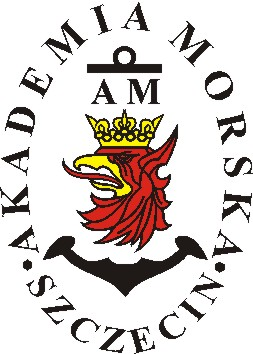 